What should the ICS work on first?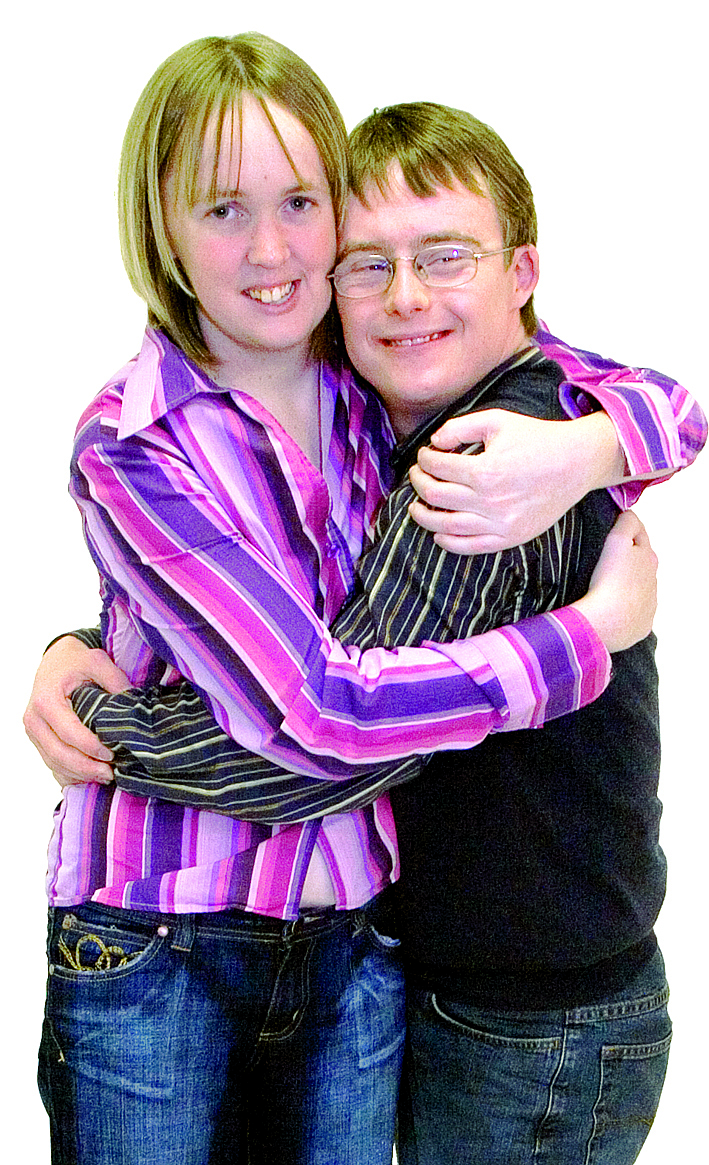 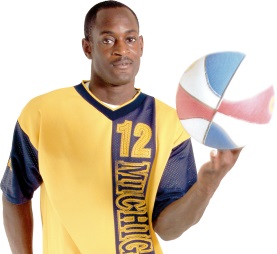 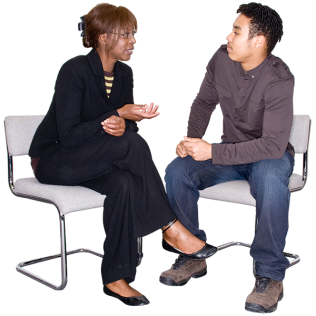 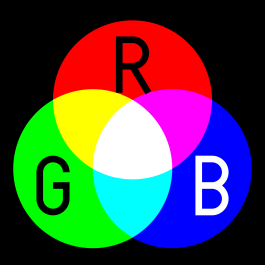 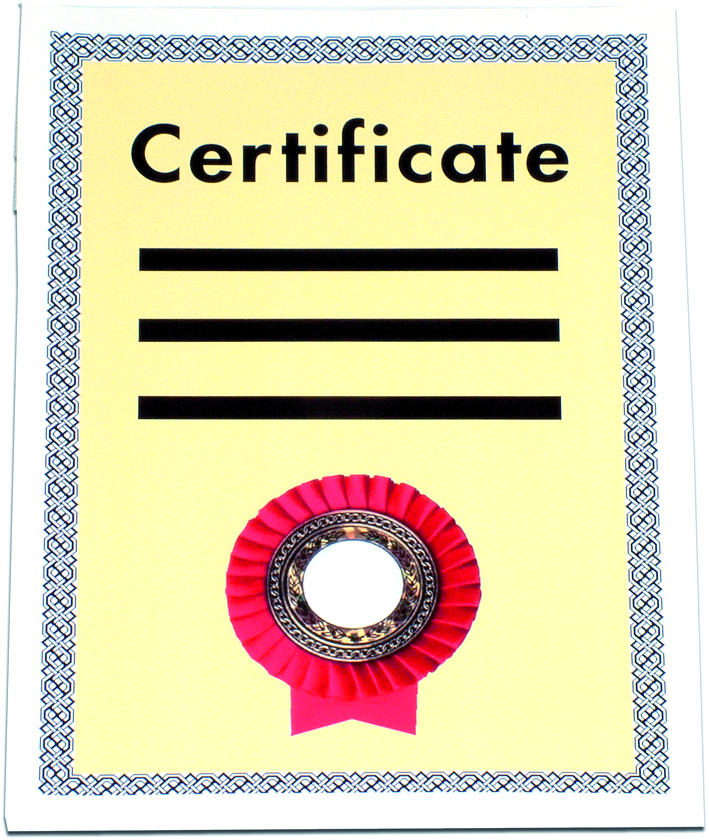 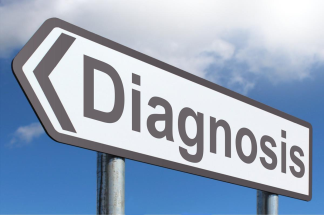 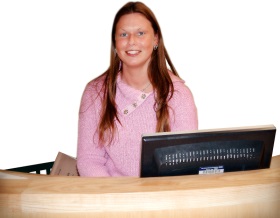 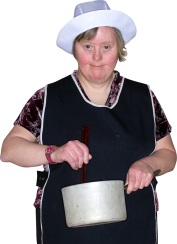 